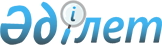 О внесении изменений в постановление акимата Акмолинской области от 28 апреля 2017 года № А-4/174 "Об утверждении нормативов и объемов бюджетных субсидий в области животноводства"
					
			Утративший силу
			
			
		
					Постановление акимата Акмолинской области от 12 сентября 2017 года № А-10/381. Зарегистрировано Департаментом юстиции Акмолинской области 19 сентября 2017 года № 6078. Утратило силу постановлением акимата Акмолинской области от 30 января 2018 года № А-2/49
      Сноска. Утратило силу постановлением акимата Акмолинской области от 30.01.2018 № А-2/49 (вводится в действие со дня официального опубликования).

      Примечание РЦПИ.

      В тексте документа сохранена пунктуация и орфография оригинала.
      В соответствии с приказом Заместителя Премьер-Министра Республики Казахстан - Министра сельского хозяйства Республики Казахстан от 27 января 2017 года № 30 "Об утверждении Правил субсидирования развития племенного животноводства, повышения продуктивности и качества продукции животноводства" (зарегистрирован в Реестре государственной регистрации нормативных правовых актов № 14813), акимат Акмолинской области ПОСТАНОВЛЯЕТ:
      1. Внести в постановление акимата Акмолинской области "Об утверждении нормативов и объемов бюджетных субсидий в области животноводства" от 28 апреля 2017 года № А-4/174 (зарегистрировано в Реестре государственной регистрации нормативных правовых актов № 5944, опубликовано 11 мая 2017 года в Эталонном контрольном банке нормативных правовых актов Республики Казахстан в электронном виде) следующие изменения:
      приложения 2, 3 к указанному постановлению изложить в новой редакции согласно приложениям 1, 2 к настоящему постановлению.
      2. Настоящее постановление вступает в силу со дня государственной регистрации в Департаменте юстиции Акмолинской области и вводится в действие со дня официального опубликования. Объемы субсидий по направлениям субсидирования на развитие племенного животноводства Объемы субсидий по направлениям субсидирования на повышение продуктивности и качества продукции животноводства
					© 2012. РГП на ПХВ «Институт законодательства и правовой информации Республики Казахстан» Министерства юстиции Республики Казахстан
				
      Аким области

М.Мурзалин
Приложение 1
к постановлению акимата
Акмолинской области
от 12 сентября 2017 года
№ А-10/381Приложение 2
к постановлению акимата
Акмолинской области
от 28 апреля 2017 года
№ А-4/174
№
Направление субсидирования
Единица измерения
Субсидируемый объем
Сумма субсидий, тысяч тенге
Мясное скотоводство
Мясное скотоводство
Мясное скотоводство
Мясное скотоводство
Мясное скотоводство
1.
Ведение селекционной и племенной работы
Ведение селекционной и племенной работы
Ведение селекционной и племенной работы
Ведение селекционной и племенной работы
1.1
Товарное маточное поголовье
Товарное маточное поголовье
Товарное маточное поголовье
Товарное маточное поголовье
1)
Базовый норматив
голова
50 915
509 150
2)
Дополнительный норматив:
Дополнительный норматив:
Дополнительный норматив:
Дополнительный норматив:
2)
выход приплода от 80% включительно
голова
5 000
40 000
2)
выход приплода от 60% включительно
голова
12 270
73 620
1.2
Племенное маточное поголовье
Племенное маточное поголовье
Племенное маточное поголовье
Племенное маточное поголовье
1)
Базовый норматив
голова
24 141
241 410
2)
Дополнительный норматив:
Дополнительный норматив:
Дополнительный норматив:
Дополнительный норматив:
2)
выход приплода от 80% включительно
голова
4 000
80 000
2)
выход приплода от 70% включительно
голова
16 000
240 000
2.
Приобретение племенного крупного рогатого скота
голова
2 200
330 000
Итого
Итого
Итого
Итого
1 514 180
Молочное и молочно-мясное скотоводство
Молочное и молочно-мясное скотоводство
Молочное и молочно-мясное скотоводство
Молочное и молочно-мясное скотоводство
Молочное и молочно-мясное скотоводство
1.
Ведение селекционной и племенной работы
Ведение селекционной и племенной работы
Ведение селекционной и племенной работы
Ведение селекционной и племенной работы
1.1
Племенное маточное поголовье
Племенное маточное поголовье
Племенное маточное поголовье
Племенное маточное поголовье
1)
Базовый норматив
голова
7 534
75 340
2)
Дополнительный норматив
Дополнительный норматив
Дополнительный норматив
Дополнительный норматив
2)
выход приплода от 70% включительно
голова
2 000
40 000
2)
выход приплода от 60% включительно
голова
3 000
45 000
2.
Приобретение племенного крупного рогатого скота
Приобретение племенного крупного рогатого скота
Приобретение племенного крупного рогатого скота
Приобретение племенного крупного рогатого скота
1)
племенной крупный рогатый скот отечественных хозяйств
голова
390
66 300
2)
импортированный племенной крупный рогатый скот
импортированный племенной крупный рогатый скот
импортированный племенной крупный рогатый скот
импортированный племенной крупный рогатый скот
2)
из стран Европы и СНГ
голова
900
135 000
Итого
Итого
Итого
Итого
361 640
Скотоводство
Скотоводство
Скотоводство
Скотоводство
Скотоводство
1.
Организация искусственного осеменения маточного поголовья крупного рогатого скота в личных подсобных хозяйствах и сельскохозяйственных кооперативах, а также в крестьянских (фермерских) хозяйствах, занимающихся разведением каракульских пород овец
голова
9 600
39 388,8
2.
Содержание племенных быков-производителей мясных, молочных и молочно-мясных пород в общественных и товарных стадах
голова
595,419
59 541,9
Итого
Итого
Итого
Итого
98 930,7
Мясное птицеводство
Мясное птицеводство
Мясное птицеводство
Мясное птицеводство
Мясное птицеводство
1.
Приобретение племенного суточного молодняка мясного направления родительской/прародительской формы у отечественных и зарубежных хозяйств
голова
153 170
91 902
Итого
Итого
Итого
Итого
91 902
Овцеводство
Овцеводство
Овцеводство
Овцеводство
Овцеводство
1.
Ведение селекционной и племенной работы
Ведение селекционной и племенной работы
Ведение селекционной и племенной работы
Ведение селекционной и племенной работы
1)
маточное поголовье племенных овец
голова
2 239
5 597,5
2)
маточное поголовье товарных овец
голова
7 121
10 681,5
2.
Приобретение племенных овец
Приобретение племенных овец
Приобретение племенных овец
Приобретение племенных овец
1)
ярки
голова
738
5 904
2)
бараны производители
голова
168
3 360
Итого
Итого
Итого
Итого
25 543
Коневодство
Коневодство
Коневодство
Коневодство
Коневодство
1.
Приобретение племенных жеребцов
голова
49
4 900
Итого
Итого
Итого
Итого
4 900
Козоводство
Козоводство
Козоводство
Козоводство
Козоводство
1.
Приобретение племенных животных
голова
334
22 378
Итого
Итого
Итого
Итого
22 378
Всего
Всего
Всего
Всего
2 119 473,7Приложение 2
к постановлению акимата
Акмолинской области
от 12 сентября 2017 года
№ А-10/381Приложение 3
к постановлению акимата
Акмолинской области
от 28 апреля 2017 года
№ А-4/174
№
Направление субсидирования
Единица измерения
Субсидируемый объем
Сумма субсидий, тысяч тенге
Скотоводство
Скотоводство
Скотоводство
Скотоводство
Скотоводство
1.
Удешевление затрат откорма бычков
Удешевление затрат откорма бычков
Удешевление затрат откорма бычков
Удешевление затрат откорма бычков
1)
от 3 000 голов фактического откорма
голова
3 200
144 000
2)
от 2 000 голов фактического откорма
голова
600
21 000
3)
от 1 500 голов фактического откорма
голова
373
11 190
4)
от 1 000 голов фактического откорма
голова
200
5 000
5)
от 100 голов фактического откорма
голова
2 425
48 500
6)
для сельскохозяйственных кооперативов:
голова
200
4 000
Итого
Итого
Итого
Итого
233 690
Свиноводство
Свиноводство
Свиноводство
Свиноводство
Свиноводство
1.
Удешевление стоимости производства свинины
Удешевление стоимости производства свинины
Удешевление стоимости производства свинины
Удешевление стоимости производства свинины
1)
фактический откорм от 3 000 голов
тонн
280
28 000
2)
фактический откорм от 1 000 голов
тонн
190
13 300
Итого
Итого
Итого
Итого
41 300
Овцеводство
Овцеводство
Овцеводство
Овцеводство
Овцеводство
1.
Удешевление стоимости производства ягнятины
голова
700
1 050
Итого
Итого
Итого
Итого
1 050
Козоводство
Козоводство
Козоводство
Козоводство
Козоводство
1.
Удешевление стоимости производства и переработки козьего молока, в том числе для сельскохозяйственных кооперативов
тонн
105
4 200
Итого
Итого
Итого
Итого
4 200
Кормопроизводство
Кормопроизводство
Кормопроизводство
Кормопроизводство
Кормопроизводство
1.
Удешевление стоимости комбикормов, реализованных комбикормовыми заводами для сельскохозяйственных кооперативов, занимающихся производством животноводческой продукции
тонн
2 010
40 200
Итого
Итого
Итого
Итого
40 200
Молочное и молочно-мясное скотоводство
Молочное и молочно-мясное скотоводство
Молочное и молочно-мясное скотоводство
Молочное и молочно-мясное скотоводство
Молочное и молочно-мясное скотоводство
1.
Удешевление стоимости производства и заготовки молока
Удешевление стоимости производства и заготовки молока
Удешевление стоимости производства и заготовки молока
Удешевление стоимости производства и заготовки молока
1)
хозяйства с фуражным поголовьем от 400 голов
тонн
18 152
453 800
2)
хозяйства с фуражным поголовьем от 50 голов
тонн
10 000
150 000
3)
сельскохозяйственный кооператив
тонн
8 250
82 500
Итого
Итого
Итого
Итого
686 300
Коневодство
Коневодство
Коневодство
Коневодство
Коневодство
1.
Удешевление стоимости производства и переработки кобыльего молока, в том числе для сельскохозяйственных кооперативов
тонн
200
12 000
2.
Удешевление стоимости производства конины
тонн
150
13 800
Итого
Итого
Итого
Итого
25 800
Верблюдоводство
Верблюдоводство
Верблюдоводство
Верблюдоводство
Верблюдоводство
1.
Удешевление стоимости производства и переработки верблюжьего молока, в том числе для сельскохозяйственных кооперативов
тонн
10
550
Итого
Итого
Итого
Итого
550
Мясное птицеводство
Мясное птицеводство
Мясное птицеводство
Мясное птицеводство
Мясное птицеводство
1.
Удешевление стоимости производства мяса птицы (бройлер)
Удешевление стоимости производства мяса птицы (бройлер)
Удешевление стоимости производства мяса птицы (бройлер)
Удешевление стоимости производства мяса птицы (бройлер)
1)
фактическое производство от 5 000 тонн
тонн
5 000
300 000
2)
фактическое производство от 1 000 тонн
тонн
391,822
19 591,1
Итого
Итого
Итого
Итого
319 591,1
Яичное птицеводство
Яичное птицеводство
Яичное птицеводство
Яичное птицеводство
Яичное птицеводство
1.
Удешевление стоимости производства пищевого яйца
Удешевление стоимости производства пищевого яйца
Удешевление стоимости производства пищевого яйца
Удешевление стоимости производства пищевого яйца
1)
фактическое производство от 200 миллионов штук
тысяч штук
80 863,233
242 589,7
2)
фактическое производство от 20 миллионов штук
тысяч штук
23 478,5
46 957,0
Итого
Итого
Итого
Итого
289 546,7
Всего
Всего
Всего
Всего
1 642 227,8